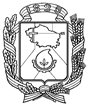 АДМИНИСТРАЦИЯ ГОРОДА НЕВИННОМЫССКАСТАВРОПОЛЬСКОГО КРАЯПОСТАНОВЛЕНИЕ13.04.2021                               г. Невинномысск                                       № 644Об утверждении Порядка рассмотрения администрацией города Невинномысска материалов по установлению (согласованию) платы и цен (тарифов)В соответствии с Жилищным кодексом Российской Федерации, федеральными законами от 06 октября 2003 года № 131-ФЗ «Об общих принципах организации местного самоуправления в Российской Федерации», от 13 июля 2015 года № 220-ФЗ «Об организации регулярных перевозок пассажиров и багажа автомобильным транспортом и городским наземным электрическим транспортом в Российской Федерации и о внесении изменений в отдельные законодательные акты Российской Федерации», от  12 января 1996 года № 8-ФЗ «О погребении и похоронном деле», Уставом муниципального образования города Невинномысска Ставропольского края, Положением о порядке установления (согласования) платы и цен (тарифов) органами местного самоуправления города Невинномысска, утвержденным решением Думы города Невинномысска от 25 ноября 2020 г. № 587-74, постановляю:1. Утвердить Порядок рассмотрения и установления (согласования) платы и цен (тарифов), подлежащих регулированию администрацией города Невинномысска, согласно приложению к настоящему постановлению.2. Признать утратившим силу постановление администрации города Невинномысска от 10.08.2018 № 1101 «Об утверждении Порядка рассмотрения и установления платы (тарифов), подлежащих регулированию администрацией города Невинномысска».3. Опубликовать настоящее постановление в газете «Невинномысский рабочий», а также разместить в сетевом издании «Редакция газеты «Невинномысский рабочий» и на официальном сайте администрации города Невинномысска в информационно-телекоммуникационной сети «Интернет».Глава города НевинномысскаСтавропольского края                                                                    М.А. МиненковПриложениек постановлению администрациигорода Невинномысскаот 13.04.2021 № 644ПОРЯДОКрассмотрения администрацией города Невинномысска материалов по установлению (согласованию) платы и цен (тарифов) I. Общие положения1. Настоящий Порядок рассмотрения администрацией города Невинномысска материалов по установлению (согласованию) платы и цен (тарифов) (далее - Порядок) разработан в соответствии с нормативными правовыми актами Российской Федерации, Ставропольского края и муниципальными правовыми актами города Невинномысска (далее - город) в сфере регулирования цен (тарифов) и размеров платы на работы и услуги и регламентирует процедуру рассмотрения платы и цен (тарифов) в администрации города. 2. Термины и понятия, используемые в настоящем Порядке, применяются в значениях, установленных законодательством Российской Федерации, Ставропольского края, Положением о порядке установления (согласования) платы и цен (тарифов) органами местного самоуправления города Невинномысска, утвержденным решением Думы города Невинномысска от 25 ноября 2020 г. № 587-74 (далее - Положение).II. Полномочия органов администрации города в областирегулирования платы и цен (тарифов)3. Управление жилищно-коммунального хозяйства администрации города (далее - уполномоченный орган) осуществляет следующие полномочия: осуществляет разработку проекта программы комплексного развития систем коммунальной инфраструктуры города и обеспечивает его утверждение; осуществляет контроль за исполнением программы комплексного развития систем коммунальной инфраструктуры города;подготавливает предложения по установлению размера платы за содержание жилого помещения для собственников помещений, не принявших решение о способе управления многоквартирным домом, для проведения открытого конкурса по отбору управляющей организации; рассматривает материалы по результатам открытого конкурса, проводимого в установленном Правительством Российской Федерации порядке, по установлению размера платы за содержание жилого помещения для собственников помещений, не принявших решение о способе управления многоквартирным домом, и обеспечивает их утверждение; подготавливает предложения по установлению размера платы на содержание жилого помещения для нанимателей по договору социального найма, проживающих в жилых помещениях, расположенных в многоквартирном доме, уровень благоустройства, конструктивные и технические параметры которого соответствуют средним условиям в городе, используемой при определении размера регионального стандарта стоимости жилищно-коммунальных услуг для расчета субсидий гражданам на очередной год; подготавливает материалы по установлению размера платы за содержание жилого помещения для нанимателей жилых помещений по договорам социального найма и договорам найма жилых помещений государственного или муниципального жилищного фонда; рассматривает материалы по установлению размера платы за содержание жилого помещения для собственников жилых помещений, которые не приняли решение об установлении размера платы за содержание жилого помещения; подготавливает материалы по установлению размера платы за пользование жилым помещением (платы за наем); осуществляет разработку требований к качеству услуг, предоставляемых в соответствии с гарантированным перечнем услуг по погребению, и обеспечивает их утверждение; рассматривает материалы по установлению стоимости услуг, предоставляемых согласно гарантированному перечню услуг по погребению, оказываемых специализированной службой по вопросам похоронного дела; рассматривает материалы по предложениям регулируемой организации по установлению (пересмотру) регулируемых тарифов на перевозки по муниципальным маршрутам регулярных перевозок;подготавливает проекты муниципальных правовых актов города по установлению или изменению размера платы и цен (тарифов) в пределах своей компетенции.4. Управление экономического развития администрации города     (далее - орган регулирования) осуществляет следующие полномочия в сфере регулирования платы и цен (тарифов) регулируемых организаций:рассматривает материалы по установлению размера платы за содержание жилого помещения для нанимателей жилых помещений по договорам социального найма и договорам найма жилых помещений государственного или муниципального жилищного фонда;рассматривает материалы по установлению размера платы за содержание жилого помещения для собственников жилых помещений, которые не приняли решение об установлении размера платы за содержание жилого помещения;рассматривает материалы по установлению стоимости услуг, предоставляемых согласно гарантированному перечню услуг по погребению, оказываемых специализированной службой по вопросам похоронного дела;рассматривает материалы по установлению размера платы за пользование жилым помещением (платы за наем);рассматривает материалы по установлению тарифов на услуги муниципальных предприятий и учреждений;подготавливает заключение по предложениям регулируемой организации по установлению (пересмотру) регулируемых тарифов на перевозки по муниципальным маршрутам регулярных перевозок;подготавливает проекты муниципальных правовых актов города по установлению или изменению размера платы и цен (тарифов) в пределах своей компетенции.5. Для согласования вопросов, возникающих при рассмотрении и утверждении платы и цен (тарифов), подлежащих регулированию органами местного самоуправления, создается комиссия по регулированию тарифов, состав и положение о которой утверждаются постановлением администрации города.III. Порядок рассмотрения администрацией города материаловпо установлению (согласованию) платы и цен (тарифов)6. Рассмотрение платы и цен (тарифов) осуществляется органом регулирования на основании предложений и расчетов, представляемых регулируемой организацией, осуществляющей регулируемую деятельность, а также уполномоченным органом в соответствии с законодательством Российской Федерации, законодательством Ставропольского края, муниципальными правовыми актами города в области регулирования платы и цен (тарифов).7. Регулируемая организация или уполномоченный орган представляет в администрацию города документы, необходимые для установления, изменения платы и цен (тарифов), не позднее чем за три месяца до даты их предполагаемого введения с приложением обращения на имя главы города об установлении (согласовании) платы и цен (тарифов).8. Документы представляются в соответствии с Положением на электронном и бумажном носителях. При этом документы на бумажных носителях должны быть прошиты, пронумерованы, подписаны руководителем или уполномоченными должностными лицами, заверены печатью.9. Представленные материалы могут быть возвращены на доработку в случае отсутствия хотя бы одного из документов, указанных в п. 6.7, 7.3 Положения.10. Орган регулирования в течение 10 дней с даты регистрации материалов проводит анализ представленных материалов и принимает решение о рассмотрении, об отказе в рассмотрении или о возврате на доработку.11. Материалы, принятые органом регулирования к рассмотрению, возврату не подлежат.12. По итогам рассмотрения материалов органом регулирования готовится заключение в форме аналитической справки о размере платы и цен (тарифов) и представляется на рассмотрение комиссии по регулированию тарифов.13. Решение о согласовании платы и цен (тарифов) принимается на заседании комиссии по регулированию тарифов.14. Орган регулирования представляет интересы администрации города при принятии решения об установлении платы и цен (тарифов) на заседаниях Думы города.Первый заместитель главы администрации города Невинномысска                                        В.Э. Соколюк